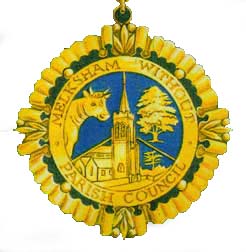 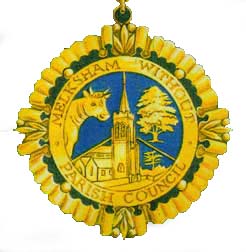 GRANT AID POLICYApplications must be from organisations either based within the Parish, or based outside the Parish that can prove that they assist residents living within the parish.A statement of the latest audited accounts must accompany the application. Grants may still be awarded if up to date accounts are not received but they will not be paid until satisfactory accounts are received.No applications received after the closing date will be considered, no matter how worthy the cause. Closing date is 31st January. Applications from individuals will not be accepted.Applications from schools or PTAs will only be considered if the grant is to be used for non-educational purposes. Grants will not be given for any item that should be supplied by Local Education Authority.Applications from national/ county/ regional organisations may be accepted if there is a local branch that is used by residents of the parish or it can be proved that this benefits the residents of the parish. Grants may not be awarded to organisations which themselves issue grant aid or distribute funds to help other groups. Under current legislation the council are unable to fund church buildings.Updated 2nd March 2020 Reviewed by Full Council 6th December 2021- No change